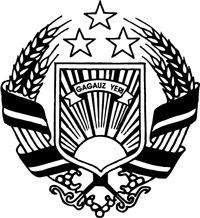 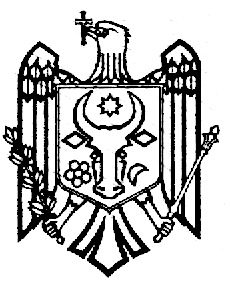 Р А С П О Р Я Ж Е Н И Е«_____» ______________2021г.                                             		№________О проведении процедур публичных консультаций с гражданским обществом в процессе принятия решения «О внесении изменений в Положение об осуществлении торговой деятельности и оказания услуг на территории мун.Чадыр-Лунга»В соответствии со статьями 3 (1), 8 (2), 29 (1) v)  Закона РМ «О местных публичном управлении» № 436-XVI от 28.12.2006, ст. 7 (1) e), 11 (1) Закона РМ «О прозрачности процесса принятия решения» №239-XVI от 13.11.2008, Постановления Правительства РМ «О механизме публичных консультаций с гражданским обществом в процессе принятия решений» №967 от 09.08.2016г., пунктами 7, 71.4 Устава (Статут) города Чадыр-Лунга, утверждённого Решением Чадыр-Лунгского Городского Совета № Х/9 от 01.03.2016г., во исполнение решения Чадыр-Лунгского муниципального Совета №1/29 от 26.01.2021г., а также с целью всестороннего информирования населения о процессе принятия решений органами местного публичного управления,РАСПОРЯЖАЮСЬ:Секретарю Совета и муниципия Чадыр-Лунга О.Чебановой обеспечить проведение публичного консультирования по проекту решения «О внесении изменений в Положение об осуществлении торговой деятельности и оказания услуг на территории мун.Чадыр-Лунга» способом создания специальной рабочей группы;Назначить Л.Чобаника главного специалиста по сбору налогов примэрии мун.Чадыр-Лунга ответственной за проведение процедур публичных консультаций по вышеуказанному проекту решения:до 03.02.2021г.:разместить объявление об инициировании разработки проекта решения на официальном сайте примэрии;проинформировать заинтересованные стороны, согласно ч.3 настоящего решения, об инициировании разработки проекта решения и проведении публичного консультирования;до 09.02.2021г.:разработать первоначальный текст проекта решения;разместить первоначальный текст проекта решения и объявление о проведении публичного консультирования на официальном сайте примэрии;проинформировать заинтересованные стороны, согласно ч.3 настоящего решения, о проведении публичного консультирования;до 23.02.2021г.:организовать и провести заседание специальной рабочей группы по обсуждению проекта решения с рассмотрением представленных рекомендаций и разработать окончательный вариант проекта решения;до 27.02.2021г.:сформировать дело о разработке проекта решения; согласовать окончательный вариант проекта решения с учётом принятых рекомендаций и предоставить для дальнейшего рассмотрения на заседании Чадыр-Лунгского муниципального Совета.Утвердить список заинтересованных сторон в проведении публичных консультаций, с которыми будут проводиться консультации по проекту решения, согласно приложению.Создать специальную рабочую группу на период проведения публичного консультирования по вышеуказанному проекту в следующем составе:В.Кара – заместитель примара мун.Чадыр-Лунга, председатель рабочей группы;М.Стамов - заместитель примара мун.Чадыр-Лунга, заместитель председателя рабочей группы;Л.Чобаника - главный специалист по сбору налогов, секретарь рабочей группы;Члены специальной рабочей группы:О.Чебанова - секретарь Совета и муниципия Чадыр-Лунга;С.Берёзов – начальник Юридической службы;В.Виноградов – главный бухгалтер примэрии мун.Чадыр-Лунга;Н.Кисеев – председатель специализированной консультативной Комиссии советников по вопросам строительства, жилищно-коммунального хозяйства, торговли, транспорта, связи, агропромышленного производства, окружающей среды и экологии.Определить, что жители, руководители предприятий, организаций и учреждений мун.Чадыр-Лунга могут заблаговременно до 23.02.2021г. ознакомиться с материалами и проектами решений на официальном сайте примэрии мун.Чадыр-Лунга и в здании примэрии и задавать вопросы или направлять предложения по обсуждаемым вопросам  по контактному номеру телефона примэрии: 029123062 или адресу ссылки: https://ceadir-lunga.md/obshchestvennaya-priemnaya, которые будут озвучены во время проведения консультаций.Специалисту по связям с общественностью М.Баку довести  настоящее распоряжение до сведения ответственных лиц.Контроль за исполнением настоящего распоряжения возложить на О.Чебанову секретаря Совета и муниципия Чадыр-Лунга.Настоящее распоряжение может быть оспорено в порядке административного производства в соответствии с Административным Кодексом РМ в суд Комрат в 30-дневный срок, предусмотренный ст.209 Административного Кодекса РМ.Примар                                                                           Анатолий ТОПАЛПриложение к распоряжению примара №______ от ____________2021г.Список заинтересованных сторонв проведении публичных консультаций по проекту решения«О внесении изменений в Положение об осуществлении торговой деятельности и оказания услуг на территории мун.Чадыр-Лунга»REPUBLICA MOLDOVAUTA  GĂGĂUZIA 
 MUNICIPIUL CEADÎR-LUNGAPRIMĂRIA
MD-6101strada LENIN, 91РЕСПУБЛИКА МОЛДОВААТО ГАГАУЗИЯМУНИЦИПИЙ ЧАДЫР–ЛУНГАПРИМЭРИЯ6100, ул. Ленина, 91tel.  +(373 291) 2-08-36fax. +(373 291) 2-25-04www.ceadir-lunga.mdprimaria.ceadirlunga@gmail.comMOLDOVA RESPUBLİKASIGAGAUZİYA (GAGAUZ ERİ)AVTONOM-TERİTORİAL BÖLGESİÇADIR-LUNGA MUNİȚİPİYASIPRIMARIYAMD-6101, LENİN sokaa, 91№п/пЗаинтересованные стороны(Наименование учреждения / подразделения и/или должности)И.Ф.Сфера деятельности1Заместитель примара мун.Чадыр-Лунга В.КараМестное публичное управление2Заместитель примара мун.Чадыр-Лунга М.СтамовМестное публичное управление3Секретарь Совета и муниципия Чадыр-Лунга О.ЧебановаМестное публичное управление4Председатель специализированной консультативной Комиссии советников по вопросам строительства, жилищно-коммунального хозяйства, торговли, транспорта, связи, агропромышленного производства, окружающей среды и экологии Н.КисеевМестный совет5Председатель специализированной консультативной Комиссии советников по вопросам планирования бюджета и финансов, обеспечения законности, прав и свобод, законных интересов граждан, образования, здравоохранения, культуры, молодежи и спорта, социального обеспечения населения А.МихайловМестный совет6Юридическая службаС.БерёзовТ.КиороглоЮридическая экспертиза документов7Налоговый отделЛ.ЧобаникаЕ.БерберУправление налогами и налоговое администрирование8БухгалтерияВ.ВиноградовУправление бюджетом и финансами9Главный архитекторА.КирчиоглоУправление местной публичной собственностью10Главный специалист по землеустройствуЕ.МариноваУправление местной публичной собственностью